    Francesca Aliai Valente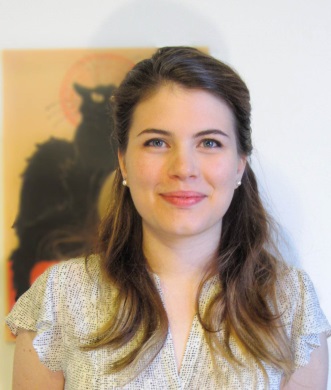      Data di nascita    27.11.1994     Via Andrea Solari, 3 – 20144 Milano – Italia     Cell. +39 388 18 09 492     e-mail:        aliaivalente@gmail.com Istruzione e formazione07/201209/2008-07/2013Dal 09/2013High school diploma conseguito come exchange student presso la Philemon Wright High School, Gatineau (Québec) Canada Diploma di maturità scientifica conseguito presso l’Istituto Statale di Istruzione Secondaria Superiore “Fiani-Leccisotti”, Torremaggiore (FG) Italia, con voto di 99/100Iscritta alla facoltà di Fisica presso l’Università Statale degli Studi di MilanoCorsi di formazione e altri corsi10/04/201607/05/2016 Giugno 2011Giugno 2009Giugno 2008Conseguimento attestato corso di primo soccorso pediatrico presso la Farmacia Malattia  organizzato da Mamma&Lavoro (Milano)Conseguimento attestato corso di formazione psico-pedagogica presso Mamma&Lavoro (Milano)Conseguimento del First Certificate in English (FCE) Conseguimento del Preliminary English Test (PET) Conseguimento del Key English Test (KET) Esperienze lavorativeDa aprile 2016 seguo regolarmente una bambina di quasi 4 anni. Da ottobre 2015 a maggio 2016 ho seguito, una volta a settimana, una bambina bilingue inglese di quasi 6 anni, con lo scopo di incrementare la sua conoscenza della lingua inglese.Competenze linguisticheOttime conoscenze della lingua inglese sia scritta sia parlata, nonché dell’italiano poiché lingua madre. Buona conoscenza della lingua francese.Ulteriori informazioniSono in possesso della patente B di guida.Ho svolto regolarmente, da ottobre 2015 a giugno 2016, un’attività di volontariato studentesco presso l’istituto per anziani Sacra Famiglia di Cesano Boscone (MI).Ho seguito privatamente lezioni di pianoforte per 6 anni, il che mi rende capace di seguire gli eventuali bambini che studiano musica. Inoltre, avendo delle specifiche competenze nelle materie matematico scientifiche, sono in grado di seguire i bambini nel loro svolgimento dei compiti scolastici.Autorizzo il trattamento dei dati personali ai sensi del  D. Lgs. 196 del 30 Giugno 2003.